Arnage Primary School Improvement Plan Priorities 2019-20Improvement Priority 1: Vision, Values and AimsCreate new, aspirational, shared vision, values and aims that reflect our unique contextLead Responsible: ALL StaffLinked to National Improvement Driver(s)                                         NIF PrioritySchool Leadership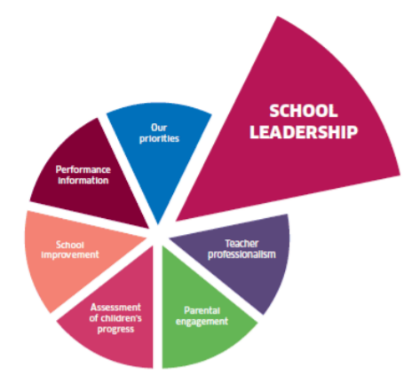 Teacher Professionalism            Parental Engagement       Assessment of Children’s Progress   School ImprovementAberdeenshire Council Priorities                                                             Improving Learning, Teaching and AssessmentImprovement Through Self-EvaluationPartnership Working to Raise AttainmentLeadership at All LevelsFocus HGIOS?4 Quality Indicators Self-evaluation for self-improvementLeadership of learningLeadership of changeLeadership of management and staffManagement of resources to promote equity2.1 Safeguarding and child protection2.2  Curriculum2.3  Learning, teaching and assessment2.4  Personalised support2.5  Family learning2.6 Transitions2.7  Partnerships3.1  Ensuring wellbeing, equality and inclusion3.2  Raising attainment and achievement3.3 Increasing creativity and employability Improvement Priority 1 Intended Outcome(s):All stakeholders will feel their views informed the final statements which are a true reflection of what is important to our community The VVA will be at the heart of a school ethos which drives a life-long positive attitude to learning for allAll members of the school community will know the VVA and be able to demonstrate how they are regularly exemplified across the school and in their own actionsImprovement Priority 1 Intended Outcome(s):All stakeholders will feel their views informed the final statements which are a true reflection of what is important to our community The VVA will be at the heart of a school ethos which drives a life-long positive attitude to learning for allAll members of the school community will know the VVA and be able to demonstrate how they are regularly exemplified across the school and in their own actionsImprovement Priority 1: Create new, aspirational, shared vision, values and aims that reflect our unique contextImprovement Priority 1: Create new, aspirational, shared vision, values and aims that reflect our unique contextImprovement Priority 1: Create new, aspirational, shared vision, values and aims that reflect our unique contextImprovement Priority 1: Create new, aspirational, shared vision, values and aims that reflect our unique contextImprovement Priority 1: Create new, aspirational, shared vision, values and aims that reflect our unique contextImprovement Priority 1: Create new, aspirational, shared vision, values and aims that reflect our unique contextSpecific ActionsWho?Measures of Success How will we know?(Performance Data / Documentation / Challenge Questions  / Stakeholders’ Views)Timescale ProgressIntended Impact What difference will it make to learners?Specific ActionsWho?Measures of Success How will we know?(Performance Data / Documentation / Challenge Questions  / Stakeholders’ Views)Timescale CompleteIntended Impact What difference will it make to learners?Specific ActionsWho?Measures of Success How will we know?(Performance Data / Documentation / Challenge Questions  / Stakeholders’ Views)Timescale OngoingIntended Impact What difference will it make to learners?Specific ActionsWho?Measures of Success How will we know?(Performance Data / Documentation / Challenge Questions  / Stakeholders’ Views)Timescale No ProgressIntended Impact What difference will it make to learners?All stakeholders to audit & reflect on current VVA – questionnaires to go outStaff, Learners, Parents/Carers,Local OrganisationsStakeholders’ response to challenge questions and audit tasks will evidence reflections.By October 2019 All stakeholders will feel their views informed the final statements which are a true reflection of what is important to our community The school will feel more strongly connected to the community and learners will value their role as part of this.The VVA will be at the heart of a school ethos which drives a life-long positive attitude to learning for all. Children will be able to use the values as a way of measuring how well they are progressing with their learningLearners will regularly exemplify our shared values across the school, in their own actions and in the wider worldHold meetings with all stakeholders to reflect and establish their views on what should be in refreshed VVA. Focus on aspirations, local and wider context (employment in the 21st century, increasing use of digital media, etc) As aboveStakeholders views recordedAll views gathered byDecember 2019 All stakeholders will feel their views informed the final statements which are a true reflection of what is important to our community The school will feel more strongly connected to the community and learners will value their role as part of this.The VVA will be at the heart of a school ethos which drives a life-long positive attitude to learning for all. Children will be able to use the values as a way of measuring how well they are progressing with their learningLearners will regularly exemplify our shared values across the school, in their own actions and in the wider worldReview all feedback and produce a draft VVA document (poster/booklet?) Share with all stakeholders for review (meeting or survey?)StaffLearnersDraft produced, comments gathered and redraft createdReview of first draft by February 2020 All stakeholders will feel their views informed the final statements which are a true reflection of what is important to our community The school will feel more strongly connected to the community and learners will value their role as part of this.The VVA will be at the heart of a school ethos which drives a life-long positive attitude to learning for all. Children will be able to use the values as a way of measuring how well they are progressing with their learningLearners will regularly exemplify our shared values across the school, in their own actions and in the wider worldComplete final draftStaff, LearnersFinal draft shared in launch event, open to allMarch 2020 All stakeholders will feel their views informed the final statements which are a true reflection of what is important to our community The school will feel more strongly connected to the community and learners will value their role as part of this.The VVA will be at the heart of a school ethos which drives a life-long positive attitude to learning for all. Children will be able to use the values as a way of measuring how well they are progressing with their learningLearners will regularly exemplify our shared values across the school, in their own actions and in the wider worldTo Be DecidedInvestigate ways of displaying and embedding new VVAs. Put in strategies to make them an explicit part of learning and teaching, in the classroom and in engagement with parents, partnersStaff,LearnersChallenge questions/surveys to pupils, staff and parents should evidence that children know what they are and how they impact learning All stakeholders will feel their views informed the final statements which are a true reflection of what is important to our community The school will feel more strongly connected to the community and learners will value their role as part of this.The VVA will be at the heart of a school ethos which drives a life-long positive attitude to learning for all. Children will be able to use the values as a way of measuring how well they are progressing with their learningLearners will regularly exemplify our shared values across the school, in their own actions and in the wider worldReview practice through follow up questionnaires and  interviews; how well do we know our new VVA? Who knows it? Is it affecting our practice? How will we sustain it?All stakeholdersJune 2020 All stakeholders will feel their views informed the final statements which are a true reflection of what is important to our community The school will feel more strongly connected to the community and learners will value their role as part of this.The VVA will be at the heart of a school ethos which drives a life-long positive attitude to learning for all. Children will be able to use the values as a way of measuring how well they are progressing with their learningLearners will regularly exemplify our shared values across the school, in their own actions and in the wider worldReflection on our VVA will be a continuous process and time will be allocated in subsequent sessions to review implementationAll stakeholdersOn-going All stakeholders will feel their views informed the final statements which are a true reflection of what is important to our community The school will feel more strongly connected to the community and learners will value their role as part of this.The VVA will be at the heart of a school ethos which drives a life-long positive attitude to learning for all. Children will be able to use the values as a way of measuring how well they are progressing with their learningLearners will regularly exemplify our shared values across the school, in their own actions and in the wider worldMonitoring and Evaluative Comments / Impact – Evidence of Excellence and Equity through the plan(To be completed during the course of the session to inform the audit for SQUIP 2020-2021)Monitoring and Evaluative Comments / Impact – Evidence of Excellence and Equity through the plan(To be completed during the course of the session to inform the audit for SQUIP 2020-2021)Evaluation: (Use of example Challenge Questions below)To what extent does our school community have ownership of our vision, aims and values? What range of data and information do we utilise to understand the social, economic and cultural context of the local community? How effective are our processes for involving the whole school community in the ongoing review of our vision, aims and values? What strategies do we employ to translate our vision, values and aims into daily practice within our school? How effective are these? How well do we use our vision, aims and values when making decisions about future improvement priorities?How do we ensure there is an ethos and culture of inclusion, participation and positive relationships across the whole learning community?Evidence (How do we know?)28/08/19 Meeting with teachers. Involve pupil council from the startTo gather views and clarify with children: use classroom discussion, produce spider diagrams, mind maps, etcOnce set up – have a termly focus on different valuesIncorporate into a new school logo?Need to establish: who is in the wider community beyond parents – no obvious physical centre? How do we continue to encourage parents to get involved in life of school and mix with one another (can feel isolated in rural community)?Re-establish regular community café (think about different days/times to attract a wider range of people)Continue to build on relationship with parent council, support eventsActions: create questionnaires for all stakeholders.04/12/19 Update on actions so farParent survey completedResults of parent survey fed back to parents at open afternoonAssemblies ongoing with children, focus on a different value each weekP7s ran first community café and plan more for t3, following parent feedback‘Values Board’ introduced into P4-7 class. Connected to assemblies children use this nominate others displaying the valuesNext StepsEnsure survey results are available on school websiteChildren to use ‘dotmocracy’ to vote on values in t3 when understanding is betterStaff work to be carried out in Feb in-service. Investigate HMIE reports where this has been good or excellentImprovement Priority 2: AssessmentEnsure assessment is based on robust evidence and is used to effectively plan learning and teaching to meet the needs of all learnersLead Responsible: ALL StaffLinked to National Improvement Driver(s)                                             NIF PrioritySchool Leadership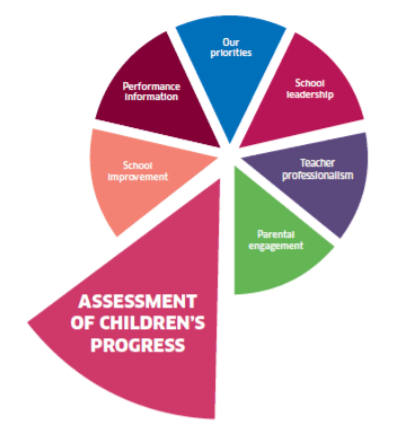 Teacher Professionalism            Parental Engagement       Assessment of Children’s Progress   School ImprovementAberdeenshire Council Priorities                                                             Improving Learning, Teaching and AssessmentImprovement Through Self-EvaluationPartnership Working to Raise AttainmentLeadership at All LevelsFocus HGIOS?4 Quality Indicators Self-evaluation for self-improvementLeadership of learningLeadership of changeLeadership of management and staffManagement of resources to promote equity2.1 Safeguarding and child protection2.2  Curriculum2.3  Learning, teaching and assessment2.4  Personalised support2.5  Family learning2.6 Transitions2.7  Partnerships3.1  Ensuring wellbeing, equality and inclusion3.2  Raising attainment and achievement3.3 Increasing creativity and employability Improvement Priority 2 Intended Outcome(s):Assessment will be an integral part of planning and evaluating learning (not an add on)Staff will be confident in the effective, daily use of formative assessment strategies to ensure progressionA shared understanding of how and when to elicit quality evidence of learning/progressImprovement Priority 2 Intended Outcome(s):Assessment will be an integral part of planning and evaluating learning (not an add on)Staff will be confident in the effective, daily use of formative assessment strategies to ensure progressionA shared understanding of how and when to elicit quality evidence of learning/progressImprovement Priority 2: AssessmentImprovement Priority 2: AssessmentImprovement Priority 2: AssessmentImprovement Priority 2: AssessmentImprovement Priority 2: AssessmentImprovement Priority 2: AssessmentSpecific ActionsWho?Measures of Success How will we know?(Performance Data / Documentation / Challenge Questions  / Stakeholders’ Views)Timescale ProgressIntended Impact What difference will it make to learners?Specific ActionsWho?Measures of Success How will we know?(Performance Data / Documentation / Challenge Questions  / Stakeholders’ Views)Timescale CompleteIntended Impact What difference will it make to learners?Specific ActionsWho?Measures of Success How will we know?(Performance Data / Documentation / Challenge Questions  / Stakeholders’ Views)Timescale OngoingIntended Impact What difference will it make to learners?Specific ActionsWho?Measures of Success How will we know?(Performance Data / Documentation / Challenge Questions  / Stakeholders’ Views)Timescale No ProgressIntended Impact What difference will it make to learners?Review current practice and use BTC5 as a reflection tool for how we are doing now and to reflect on what we assess, why, when and howStaffComplete evaluationsOctober 2019Assessment is integral to the planning process and plans reflect progress of individual/groups/class on weekly and termly basis.Staff increased confidence in judging a level and able to point to good evidence for judgement. Staff and learners have a very good idea of what they are doing well and what they need to do to improveFormative assessment is part of day to day class activity and children are more motivated in their learning, have a better understanding of how they are doing and what to do next. Teachers know where all children are with their learning and this informs future weekly and termly planningComplete formative assessment calendar and agree on activities (embed into practice, consider WTA)StaffAgreed calendar producedOctober 2019Assessment is integral to the planning process and plans reflect progress of individual/groups/class on weekly and termly basis.Staff increased confidence in judging a level and able to point to good evidence for judgement. Staff and learners have a very good idea of what they are doing well and what they need to do to improveFormative assessment is part of day to day class activity and children are more motivated in their learning, have a better understanding of how they are doing and what to do next. Teachers know where all children are with their learning and this informs future weekly and termly planningReview planning activities – how is assessment being used to inform planning?Staff/PupilsAssessment is integral to the planning process and plans reflect progress of individual/groups/class on weekly and termly basis.Staff increased confidence in judging a level and able to point to good evidence for judgement. Staff and learners have a very good idea of what they are doing well and what they need to do to improveFormative assessment is part of day to day class activity and children are more motivated in their learning, have a better understanding of how they are doing and what to do next. Teachers know where all children are with their learning and this informs future weekly and termly planningInvestigate and attend refresher CPD in AifL, training in effective use of assessment/ how to ensure evidence is useful/ etcStaffStaff begin implementing strategies in class. Observed in peer and SMT visitsTBCAssessment is integral to the planning process and plans reflect progress of individual/groups/class on weekly and termly basis.Staff increased confidence in judging a level and able to point to good evidence for judgement. Staff and learners have a very good idea of what they are doing well and what they need to do to improveFormative assessment is part of day to day class activity and children are more motivated in their learning, have a better understanding of how they are doing and what to do next. Teachers know where all children are with their learning and this informs future weekly and termly planningModeration activities, reviewing evidence in light of benchmarks – how useful is the evidence? How confident are we on agreeing level achievedCluster level and  School levelStaff judgements shared with peers and consensus reached. Benchmarks reflect judgements of staffTerm 3Assessment is integral to the planning process and plans reflect progress of individual/groups/class on weekly and termly basis.Staff increased confidence in judging a level and able to point to good evidence for judgement. Staff and learners have a very good idea of what they are doing well and what they need to do to improveFormative assessment is part of day to day class activity and children are more motivated in their learning, have a better understanding of how they are doing and what to do next. Teachers know where all children are with their learning and this informs future weekly and termly planningAttend QUAMSO events on holistic assessmentCluster levelHolistic assessments will be produced and trialled for literacy and numeracy at E, 1st and 2nd levelNovember 2019February 2020Assessment is integral to the planning process and plans reflect progress of individual/groups/class on weekly and termly basis.Staff increased confidence in judging a level and able to point to good evidence for judgement. Staff and learners have a very good idea of what they are doing well and what they need to do to improveFormative assessment is part of day to day class activity and children are more motivated in their learning, have a better understanding of how they are doing and what to do next. Teachers know where all children are with their learning and this informs future weekly and termly planningEmbed formative assessment strategies into class practice, peer visits to observe. Create a formative assessment checklist/toolkitStaff/ChildrenLearning walks. Formal observations show evidence of use in everyday classroom practice. Language children use to talk about their learningBy end of yearAssessment is integral to the planning process and plans reflect progress of individual/groups/class on weekly and termly basis.Staff increased confidence in judging a level and able to point to good evidence for judgement. Staff and learners have a very good idea of what they are doing well and what they need to do to improveFormative assessment is part of day to day class activity and children are more motivated in their learning, have a better understanding of how they are doing and what to do next. Teachers know where all children are with their learning and this informs future weekly and termly planningDevelop rubrics for shared standards in formal assessment activitiesStaffRubric used/displayed in classroom and evidenced in planningTerm 4Assessment is integral to the planning process and plans reflect progress of individual/groups/class on weekly and termly basis.Staff increased confidence in judging a level and able to point to good evidence for judgement. Staff and learners have a very good idea of what they are doing well and what they need to do to improveFormative assessment is part of day to day class activity and children are more motivated in their learning, have a better understanding of how they are doing and what to do next. Teachers know where all children are with their learning and this informs future weekly and termly planningAttend training on SNSAs effective use of data. HT – to cascade to all staffProvides clear focus and allows homing in on useful data in staff discussions. Is reflected in evidence for improvement planningHT in term 2. To share with staff term 3Assessment is integral to the planning process and plans reflect progress of individual/groups/class on weekly and termly basis.Staff increased confidence in judging a level and able to point to good evidence for judgement. Staff and learners have a very good idea of what they are doing well and what they need to do to improveFormative assessment is part of day to day class activity and children are more motivated in their learning, have a better understanding of how they are doing and what to do next. Teachers know where all children are with their learning and this informs future weekly and termly planningHold collegiate meetings to analyse data from SNSAs and inform completion of new SIPTargets for future SIP will be underpinned by data. Staff will be able to explain relationship between the twoMonitoring and Evaluative Comments / Impact – Evidence of Excellence and Equity through the plan(To be completed during the course of the session to inform the audit for SQUIP 2020-2021)Monitoring and Evaluative Comments / Impact – Evidence of Excellence and Equity through the plan(To be completed during the course of the session to inform the audit for SQUIP 2020-2021)Evaluation: (Use of example Challenge Questions below)How well do we apply the principles of planning, observation, assessment, recording and reporting as an integral feature of learning and teaching? How well do we make use of a range of valid, reliable and relevant assessment tools and approaches to support the improvement of children and young people’s learning? How well do we record, analyse and use assessment information to identify development needs for individual learners and specific groups? How effectively do we involve learners and parents in planning and evaluating learning? How well do we enable all children and young people to engage in self- and peer-assessment to improve their learning? How do we know this benefits learning?Does the school have effective assessment systems in place to identify the ever-increasing diverse needs of children?How well is assessment evidence used to inform teacher judgements?How well do we communicate the purpose of learning and give effective explanations for all learners? How well do our questioning strategies enhance the learners’ experience and enable higher-order thinking skills?Evidence (How do we know?)04/12/19 Update on actions so farYearly assessment calendar created by all teaching staff – covers three core curricular areas and clarifies what, when and how we assess at Arnage schoolIncorporated assessment calendar into yearly moderation calendar by HTTarget week introduced on termly basis as focus for children talking about their learning, self-assessing and becoming better informed about their own learningAifL strategy share on a termly basis introducedAll teaching staff attended Talk-Less teaching training day. Various self/peer and teacher formative assessment strategies now being introduced across both classes – children already showing greater engagement with their learning and teachers seeing benefits of meaningful feedback and ways of gathering useful evidence without increasing paperwork or work load.SeeSaw profile app roled out across school. High level of engagement from pupils and parents. Encourages children to recognise learning achievements and talk about them in a focused way. Also building a bank of evidence that can be used assessmentClassroom displays use assessment strategies such as exit tickets – ‘what did I learn today?’Assessments being used to update tracking information with more confidence and this in turn is allowing us to see where there may be gaps in progress/learning for individuals or across the schoolHT has been on training on making effective use of data and refresher training on formative assessmentNext StepsModeration – share data and evidence from assessments to agree on what progress looks like and achievement of a levelHolistic Assessments – cluster work and school level development activities planned for term 3Continue to maintain schedule in assessment calendar – esp wrt AifL stratgegies being embedded into practice and other strategies from Isabella Wallace dayMaintain use of SeeSaw as focus for learning conversations with learners (and parents). Look at putting older pupils onto own account so they can share work themselvesCarry out SNSA testing and training on best way to use data for staffImprovement Priority 3: Digital LearningMake effective use of digital technologies to enhance learning and teaching, develop digital literacy and promote creativityLead Responsible: ALL StaffLinked to National Improvement Driver(s)                                         NIF PrioritySchool Leadership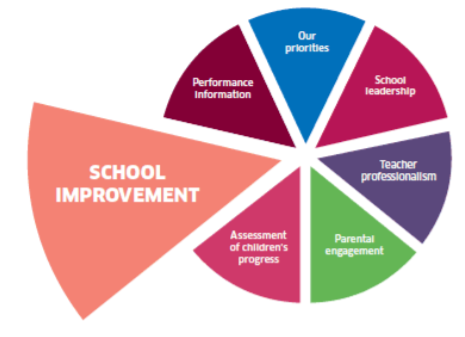 Teacher Professionalism            Parental Engagement       Assessment of Children’s Progress   School ImprovementAberdeenshire Council Priorities                                                             Improving Learning, Teaching and AssessmentImprovement Through Self-EvaluationPartnership Working to Raise AttainmentLeadership at All LevelsFocus HGIOS?4 Quality Indicators Self-evaluation for self-improvementLeadership of learningLeadership of changeLeadership of management and staffManagement of resources to promote equity2.1 Safeguarding and child protection2.2  Curriculum2.3  Learning, teaching and assessment2.4  Personalised support2.5  Family learning2.6 Transitions2.7  Partnerships3.1  Ensuring wellbeing, equality and inclusion3.2  Raising attainment and achievement3.3 Increasing creativity and employability Improvement Priority 3 Intended Outcome(s):All staff will be confident using digital technology and making it an integral part of learning (not an add on)Use of digital technology for profiling will promote independent learning and greater ownership of learning pathwayLearners have more opportunities to apply creative and digital skills across all areas of the curriculumEnhanced sharing of learning with parents/carersImprovement Priority 3 Intended Outcome(s):All staff will be confident using digital technology and making it an integral part of learning (not an add on)Use of digital technology for profiling will promote independent learning and greater ownership of learning pathwayLearners have more opportunities to apply creative and digital skills across all areas of the curriculumEnhanced sharing of learning with parents/carersImprovement Priority 3: Digital LearningImprovement Priority 3: Digital LearningImprovement Priority 3: Digital LearningImprovement Priority 3: Digital LearningImprovement Priority 3: Digital LearningImprovement Priority 3: Digital LearningSpecific ActionsWho?Measures of Success How will we know?(Performance Data / Documentation / Challenge Questions  / Stakeholders’ Views)Timescale ProgressIntended Impact What difference will it make to learners?Specific ActionsWho?Measures of Success How will we know?(Performance Data / Documentation / Challenge Questions  / Stakeholders’ Views)Timescale CompleteIntended Impact What difference will it make to learners?Specific ActionsWho?Measures of Success How will we know?(Performance Data / Documentation / Challenge Questions  / Stakeholders’ Views)Timescale OngoingIntended Impact What difference will it make to learners?Specific ActionsWho?Measures of Success How will we know?(Performance Data / Documentation / Challenge Questions  / Stakeholders’ Views)Timescale No ProgressIntended Impact What difference will it make to learners?Review current practice in light of challenge questionsAll stakeholdersUse MS Form to gather dataSeptember 2019Digital technology is an integral part of learning, children know what apps help them learn and freely choose to use them. They choose apps that suit them for demonstrating their learning and sharing it with others.Children’s ownership digital profiles will motivate them, promote independent learning and focus learning conversations with teachers. Children will be able to use reflective language to talk about how they learn.Learners will have more opportunities to apply and grow creative and digital skills across all areas of the curriculum.Enhanced sharing of learning with parents/carers should lead to greater engagement in their child’s learning, increasing support for children and families and giving children more opportunity to celebrate their achievements.Attend INSET days on digital technology and follow up. StaffChildren will be able to demo use of tech and describe how it helps them learn FebruaryDigital technology is an integral part of learning, children know what apps help them learn and freely choose to use them. They choose apps that suit them for demonstrating their learning and sharing it with others.Children’s ownership digital profiles will motivate them, promote independent learning and focus learning conversations with teachers. Children will be able to use reflective language to talk about how they learn.Learners will have more opportunities to apply and grow creative and digital skills across all areas of the curriculum.Enhanced sharing of learning with parents/carers should lead to greater engagement in their child’s learning, increasing support for children and families and giving children more opportunity to celebrate their achievements.Pilot P7 year group to have personal iPads. Integrate into class activities (and allow to take home?).Staff/children/parentsChildren will use them without prompting from staff to update profiles and in other curricular work. Shared with parentFrom JanuaryDigital technology is an integral part of learning, children know what apps help them learn and freely choose to use them. They choose apps that suit them for demonstrating their learning and sharing it with others.Children’s ownership digital profiles will motivate them, promote independent learning and focus learning conversations with teachers. Children will be able to use reflective language to talk about how they learn.Learners will have more opportunities to apply and grow creative and digital skills across all areas of the curriculum.Enhanced sharing of learning with parents/carers should lead to greater engagement in their child’s learning, increasing support for children and families and giving children more opportunity to celebrate their achievements.Investigate profiling tools and roll out across upper stages (and lower stages?) class – BookCreator?Staff/pupilsA suitable tool to be introduced to P7s at leastBegin using in January 2020Digital technology is an integral part of learning, children know what apps help them learn and freely choose to use them. They choose apps that suit them for demonstrating their learning and sharing it with others.Children’s ownership digital profiles will motivate them, promote independent learning and focus learning conversations with teachers. Children will be able to use reflective language to talk about how they learn.Learners will have more opportunities to apply and grow creative and digital skills across all areas of the curriculum.Enhanced sharing of learning with parents/carers should lead to greater engagement in their child’s learning, increasing support for children and families and giving children more opportunity to celebrate their achievements.Through Glow use Teams or Google Classroom to share documents across the class and with home (use for homework?)Staff/Pupils/ParentsMajority of children will use this regularly for homeworkDigital technology is an integral part of learning, children know what apps help them learn and freely choose to use them. They choose apps that suit them for demonstrating their learning and sharing it with others.Children’s ownership digital profiles will motivate them, promote independent learning and focus learning conversations with teachers. Children will be able to use reflective language to talk about how they learn.Learners will have more opportunities to apply and grow creative and digital skills across all areas of the curriculum.Enhanced sharing of learning with parents/carers should lead to greater engagement in their child’s learning, increasing support for children and families and giving children more opportunity to celebrate their achievements.Investigate effective apps for supporting everyday learning, including Texthelp Read Write, Explain Everything and Book CreatorStaff,LearnersUse of ReadWrite embedded in everyday practice. Being accessed independently and used effectivelyFebruary 2020Digital technology is an integral part of learning, children know what apps help them learn and freely choose to use them. They choose apps that suit them for demonstrating their learning and sharing it with others.Children’s ownership digital profiles will motivate them, promote independent learning and focus learning conversations with teachers. Children will be able to use reflective language to talk about how they learn.Learners will have more opportunities to apply and grow creative and digital skills across all areas of the curriculum.Enhanced sharing of learning with parents/carers should lead to greater engagement in their child’s learning, increasing support for children and families and giving children more opportunity to celebrate their achievements.Train staff and use SeeSaw app to communicate with homeStaff (pupils?)Regular entries in journal. Comments from parentsDecember 2019Digital technology is an integral part of learning, children know what apps help them learn and freely choose to use them. They choose apps that suit them for demonstrating their learning and sharing it with others.Children’s ownership digital profiles will motivate them, promote independent learning and focus learning conversations with teachers. Children will be able to use reflective language to talk about how they learn.Learners will have more opportunities to apply and grow creative and digital skills across all areas of the curriculum.Enhanced sharing of learning with parents/carers should lead to greater engagement in their child’s learning, increasing support for children and families and giving children more opportunity to celebrate their achievements.Train staff and pupils to become Digital Leaders (Aberdeenshire initiative). Staff attend digital leaders training/in-serviceHTpupilsChildren take lead in managing tech in class and training other children in new tech/appDigital technology is an integral part of learning, children know what apps help them learn and freely choose to use them. They choose apps that suit them for demonstrating their learning and sharing it with others.Children’s ownership digital profiles will motivate them, promote independent learning and focus learning conversations with teachers. Children will be able to use reflective language to talk about how they learn.Learners will have more opportunities to apply and grow creative and digital skills across all areas of the curriculum.Enhanced sharing of learning with parents/carers should lead to greater engagement in their child’s learning, increasing support for children and families and giving children more opportunity to celebrate their achievements.Promote entry into GamesCon Aberdeenshire. Use as focus for cooperative learning, digital skills in term 3 HT, pupilsTeams identified and signed up by end of t2. Developing code t3Term 3Digital technology is an integral part of learning, children know what apps help them learn and freely choose to use them. They choose apps that suit them for demonstrating their learning and sharing it with others.Children’s ownership digital profiles will motivate them, promote independent learning and focus learning conversations with teachers. Children will be able to use reflective language to talk about how they learn.Learners will have more opportunities to apply and grow creative and digital skills across all areas of the curriculum.Enhanced sharing of learning with parents/carers should lead to greater engagement in their child’s learning, increasing support for children and families and giving children more opportunity to celebrate their achievements.Create a digital learning event to showcase use of digital technology across the schoolStaff/PupilsEvent well attended by parents, all children involved at all stagesTerm 4Integrate digital technology skills to current skills for learning life and work program.StaffFeedback from learners will evidence understanding of connection between digital skills and skills for lifeEnd of T4Monitoring and Evaluative Comments / Impact – Evidence of Excellence and Equity through the plan(To be completed during the course of the session to inform the audit for SQUIP 2020-2021)Monitoring and Evaluative Comments / Impact – Evidence of Excellence and Equity through the plan(To be completed during the course of the session to inform the audit for SQUIP 2020-2021)Evaluation: (Use of example Challenge Questions below)How well are learners enabled to select and make use of high-quality resources and equipment including digital technologies?How well do we deploy a wide variety of innovative and creative resources and teaching approaches, including digital technologies?Are opportunities to develop creativity skills evident across all areas of the curriculum?Does the use of digital technologies enhance learning and give young people the skills to understand, apply and create new digital solutions of their own?Is the development of digital skills underpinned by computing science, enabling children to be skilled users and creators? Do young people develop an understanding of the general principles that underpin all digital technology? Are digital technologies used to support and improve communication and collaboration with others to achieve a common goal?Do young people make effective use of relevant digital and online resources to help them make informed decisions about future pathways?Evidence (How do we know?)04/12/19 Update on actions so farSelf-evaluation activity completed with staff to see where we areHT had training on digital leaders and using tech to engage all learners, shared some of this with staffDigital leaders group set up. Leaders have been carrying out roles in classDigital leaders using MS Teams to communicate and share documentsTwo teams entered for Northern Alliance GamesCon coding competitionSeeSaw digital profiling tool rolled out. Currently high usage from parents as evidenced by comments. Children really keen to share workSome children using Glow for homework regularlyMore children in the class using TextHelp Read Write – particularly useful for children with literacy barriers. PSA and ASL time allocated to support children in class with this. Some evidence that this is increasing the children’s ability to self-evaluate and hence become more independentHT and CT have met with some parents to look at how digital tech can help their child’s learning at school and homeCode club started on Monday lunchtimesNext StepsP7s to get personal iPads from January. Bookcreator to be used to keep a personal learning profileSet up class Glow site so that children are sharing work with each other more freelyTry to increase use of Glow for homework toolInvestigage use of SeeSaw for assignments (maybe use for HW instead of Glow)More children to be introduced to Texthelp Read WritePlan ways of integrating skills for learning life and work into the digital technology developments across the schoolInstall BookCreator app across all devices in school and start using as profiling tool for all learners?